В данном шаблоне уже определены все необходимые стили для оформления. Выбор стиля осуществляется на панели экспресс-стилей (меню «Главная → Стили»).Для выходных данных определены стили «УДК», «Название статьи», «Автор», «Учебное заведение», «Аннотация» (для аннотации и ключевых слов).В случае если работа поддержана каким-либо фондом, то необходимо в начале текста статьи указать (стиль «Грант»):Работа выполнена при финансовой поддержке РФФИ (проект № 00-00-00000).Текст статьи набирается стилем «Обычный».Изображения должны быть оформлены стилем «Рисунок» и иметь подпись: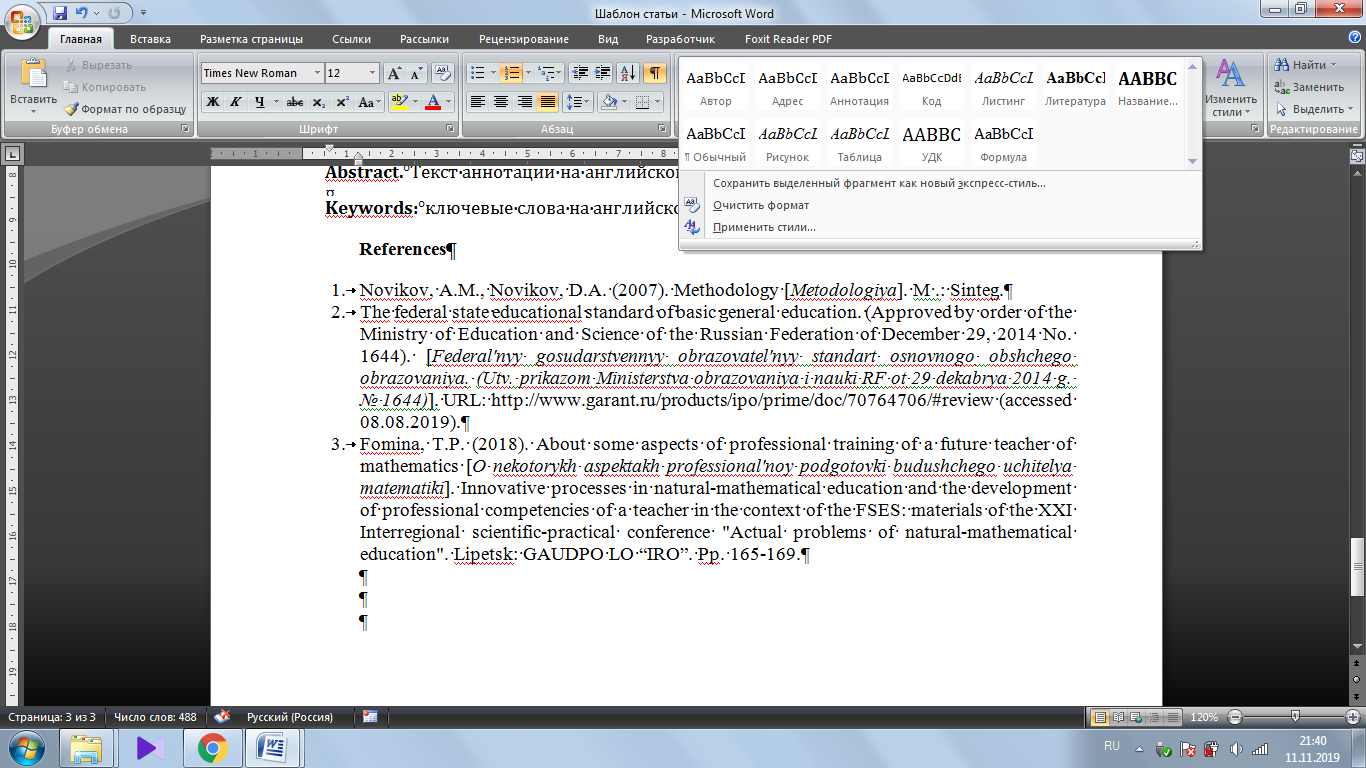 Рис. 1. Название рисункаИзображения, формируемые при помощи автофигур, должны быть сгруппированы и расположены на отдельном полотне (стиль «Рисунок»):Рис. 2. Название рисункаВставка формул в текст статьи производится при помощи стандартного редактора формул (меню «Вставка → Формула → Вставить новую формулу»). Средства Microsoft Equation или MathType использовать нельзя!!!Для оформления вынесенных нумерованных формул используется табуляция:для строки с формулой указываем стиль «Формула»;перед формулой устанавливаем одну табуляцию (Ctrl+Tab) и перед номером формулы еще одну.Примеры:		(1)Определитель единичной матрицы :		(2)Вставка программного листинга осуществляется с использованием стиля «Код» и подписью (стиль «Листинг»):int a, b, c;cin>>a>>b;c = a + b;cout<<c;Листинг 1. Название листингаТаблицы в статье должны иметь нумерованную подпись и название перед таблицей (для подписи используется стиль «Таблица»):Таблица 1.Название таблицыСписок литературы на русском языке оформляется в соответствии с ГОСТ Р 7.0.5–2008. Для списка на английском языке используется стиль American Psychological Association (APA). Для транслитерации мы рекомендуем использовать сервис www.translit.ru (выбрать стандарт BGN). Порядок источников в английском варианте может отличаться от порядка источников в варианте на русском языке.Для заголовка списка литературы используется стиль «Литература».Список литературыБоголюбов А.Н. Механика в истории человечества.  М.: Наука, 1978.Дворяткина С.Н., Лоскутов С.И. Об эффективности внедрения шахматной игры в систему математического образования современной школы // Математическое образование в школе и вузе: теория и практика (MATHEDU-2016): материалы VI Международной научно-практической конференции. Казань: Казанский (Приволжский) федеральный университет, 2016. С. 37-42.Матвеева А.И. Духовная социализация личности как проблема социальной философии: дис. докт. филос. наук. Екатеринбург, 2012.Смирнов Е.И., Секованов В.С., Миронкин Д.П. Многоэтапные математико-информационные задачи как средство развития креативности учащихся профильных математических классов // Ярославский педагогический вестник. 2014. № 1. С. 124-129.Федеральный государственный образовательный стандарт основного общего образования. (Утв. приказом Министерства образования и науки РФ от 29 декабря 2014 г. № 1644). URL: http://www.garant.ru/products/ipo/prime/doc/70764706/#review (дата обращения: 08.08.2019).Merz T. Krisis der Bildung. Zur Postmoderne-Rezeption in der bildungs theoretischen Diskussion. Essen: Verlag die Blaue Eule, 1997.ReferencesBogolyubov, A.N. (2007). Mechanics in the History of Mankind [Mekhanika v istorii chelovechestva]. Moscow : Nauka, 1978. Dvoryatkina, S.N., Loskutov, S.I. (2016). Effective integration chess game the system of mathematics education of modern school [Ob effektivnosti vnedreniya shahmatnoj igry v sistemu matematicheskogo obrazovaniya sovremennoj shkoly]. In: Proceedings of 5rd International Conference of mathematical education (рр. 37-42). Kazan, Republican Tatarstan.Matveeva, A. I. (2012). Spiritual socialization of the personality as a problem of social philosophy [Dukhovnaya sotsializatsiya lichnosti kak problema sotsial'noy filosofii] [dissertation]. Ekaterinburg.Merz, T. (1997). Krisis der Bildung. Zur Postmoderne-Rezeption in der bildungs theoretischen Diskussion. Essen: Verlag die Blaue Eule.Smirnov, E.I, Sekovanov, V.S., & Mironkin, D.P. (2014). Multi-Stage Mathematic-Information Tasks as a Means to Develop Pupils’ Creativity in Profile Mathematical Classes [Mnogoetapnye matematiko-informacionnye zadachi kak sredstvo razvitiya kreativnosti uchashchihsya profil'nyh matematicheskih klassov]. Yaroslavl pedagogical Bulletin, 1,  124-129.The federal state educational standard of basic general education. (Approved by order of the Ministry of Education and Science of the Russian Federation of December 29, 2014 No. 1644). [Federal'nyy gosudarstvennyy obrazovatel'nyy standart osnovnogo obshchego obrazovaniya. (Utv. prikazom Ministerstva obrazovaniya i nauki RF ot 29 dekabrya 2014 g. № 1644)]. URL: http://www.garant.ru/products/ipo/prime/doc/70764706/#review (accessed 08.08.2019).УДК
000.000.000Название статьи на Русском языкеНазвание статьи на Русском языкеИван Иванович Ивановд.п.н., профессорmail@yandex.ruг. ЕлецПетр Петрович Петровк.п.н., доцентmail@yandex.ruг. МоскваИван Иванович Ивановд.п.н., профессорmail@yandex.ruг. ЕлецПетр Петрович Петровк.п.н., доцентmail@yandex.ruг. МоскваЕлецкий государственный университет им. И.А. БунинаМосковский государственный университет им. М.В. ЛомоносоваАннотация. Текст аннотации на русском языке (200–250 слов).Аннотация. Текст аннотации на русском языке (200–250 слов).Аннотация. Текст аннотации на русском языке (200–250 слов).Ключевые слова: ключевые слова на русском языке (5–10 слов).Ключевые слова: ключевые слова на русском языке (5–10 слов).Ключевые слова: ключевые слова на русском языке (5–10 слов).Варианты технологийТрадиционное обучениеДистанционное обучениеАприорные ранги (нулевой эксперт)23Априорные вероятности0,250,25Ранги первого эксперта13Усредненные апостериорные вероятности0,3090,236название статьи на английском языкеназвание статьи на английском языкеI.I. IvanovDr. Sci. (Pedagogy), professormail@yandex.ruYeletsP.P. PetrovDr. Sci. (Pedagogy), associate professormail@yandex.ruYeletsI.I. IvanovDr. Sci. (Pedagogy), professormail@yandex.ruYeletsP.P. PetrovDr. Sci. (Pedagogy), associate professormail@yandex.ruYeletsBunin Yelets State UniversityLomonosov Moscow State UniversityAbstract. Текст аннотации на английском языке.Abstract. Текст аннотации на английском языке.Abstract. Текст аннотации на английском языке.Keywords: ключевые слова на английском языке.Keywords: ключевые слова на английском языке.Keywords: ключевые слова на английском языке.